PROGRAMMAZIONE DEL CONSIGLIO DI CLASSECLASSE _____Anno scolastico: ________Numero allievi: ________COORDINATORE di classe Prof.: _______________________DOCENTI COMPONENTI IL CONSIGLIO DI CLASSEPRESENTAZIONE DELLA CLASSED. Fasce di livelloE. Casi particolari (BES, Stranieri, DSA)OBIETTIVI TRASVERSALIGli obiettivi sotto elencati sono stati concordati a livello collegiale per tutte le classi.Obiettivi educativiObiettivi didatticiMETODOLOGIA – STRUMENTI – VALUTAZIONE Per il Consiglio di Classe                                                                                                                				Prof. _________________Docente CoordinatoreFIRMAItalianoStoriaGeografiaMatematica e scienzeLingua FranceseLingua IngleseTecnologiaArte ed immagineMusicaEducazione fisicaReligioneSostegnoStrumento Musicale - PianoforteStrumento Musicale - PercussioniStrumento Musicale - ChitarraStrumento Musicale - ClarinettoA. Livello della classeB. Tipologia della classeC. Osservazioni / contesto socio-culturalemedio-altomedio medio-bassobassovivacetranquillapoco collaborativapassivaproblematicaLa classe … sez. …è composta da n°…    alunni, tra i quali:ripetenti (n°    )diversamente abili (n°….).allievi che frequentano i corsi musicali con ampliamento dell’orario curricolare e studio teorico/pratico dei seguenti strumenti: pianoforte (n°..); chitarra (n°…); percussioni (n°… ); clarinetto (n°.. ).altre situazioni (BES.): n° alunni:- individuate sulla base di: - individuate sulla base di: analisi del curriculum scolasticoinformazioni acquisite dalla Scuola Primariacolloqui con le famiglieprove oggettiveprove soggettiveprove pratichealtro:    analisi del curriculum scolasticoinformazioni acquisite dalla Scuola Primariacolloqui con le famiglieprove oggettiveprove soggettiveprove pratichealtro:    Prima fasciaVALUTAZIONE  10-9:Alunni che hanno capacità ed abilità rilevanti, si impegnano con costanza e partecipano attivamente alle attività proposte in classe; organizzano in modo efficace e produttivo il proprio lavoro.VALUTAZIONE  10-9:Alunni che hanno capacità ed abilità rilevanti, si impegnano con costanza e partecipano attivamente alle attività proposte in classe; organizzano in modo efficace e produttivo il proprio lavoro.Seconda fasciaVALUTAZIONE   8:Alunni che hanno buone capacità ed abilità, si impegnano e partecipano in modo assiduo alle attività svolte in classe; riescono ad organizzare il proprio lavoro autonomamente.VALUTAZIONE   8:Alunni che hanno buone capacità ed abilità, si impegnano e partecipano in modo assiduo alle attività svolte in classe; riescono ad organizzare il proprio lavoro autonomamente.Terza fascia VALUTAZIONE   7:Alunni che hanno adeguate abilità di base, si impegnano e partecipano in modo regolare alle attività svolte in classe, riescono ad organizzare il proprio lavoro in maniera soddisfacente.  VALUTAZIONE   7:Alunni che hanno adeguate abilità di base, si impegnano e partecipano in modo regolare alle attività svolte in classe, riescono ad organizzare il proprio lavoro in maniera soddisfacente. Quarta fasciaVALUTAZIONE   6:Alunni che hanno sufficienti abilità di base, si impegnano in modo abbastanza continuo, si interessano e partecipano in maniera accettabile. VALUTAZIONE   6:Alunni che hanno sufficienti abilità di base, si impegnano in modo abbastanza continuo, si interessano e partecipano in maniera accettabile. Quinta fasciaVALUTAZIONE   5-4:Alunni che hanno conoscenze ed abilità parziali, sono poco interessati alle attività, partecipano in modo saltuario e vanno sollecitati, l’impegno è discontinuo e superficiale. VALUTAZIONE   5-4:Alunni che hanno conoscenze ed abilità parziali, sono poco interessati alle attività, partecipano in modo saltuario e vanno sollecitati, l’impegno è discontinuo e superficiale. Cognome, nomeMotivazioni *CauseCauseLegenda motivazioni**Legenda cause *Legenda cause *Legenda cause *difficoltà di apprendimentodifficoltà linguistichedisturbi comportamentalidiversamente abilealtroritmi di apprendimento lentidifficoltà nei processi logico-analiticigravi lacune nella preparazione di basesvantaggio socio-culturaleritmi di apprendimento lentidifficoltà nei processi logico-analiticigravi lacune nella preparazione di basesvantaggio socio-culturalescarsa motivazione allo studiosituazione familiare difficiledifficoltà di relazione con coetanei e/o adultimotivi di salute Acquisire un comportamento responsabile:Essere puntuali nell’esecuzione delle consegne didattiche.Portare regolarmente il materiale e usarlo correttamente.Essere rispettosi delle persone e del materiale scolastico.Socializzare in modo equilibrato:Saper ascoltare gli altri.Essere disponibili ad accettare la diversità.Non ironizzare sugli errori altrui.Essere disponibili alla solidarietà.Maturare progressivamente una personalità armonica:Dare importanza alla cura della propria persona, per sentirsi bene con se stessi e a proprio agio con gli altri.Usar un linguaggio rispettoso e appropriato alle circostanze.Interiorizzare il rispetto delle regole del vivere civile ed assumere comportamenti adeguati.Promuovere e sviluppare positivi rapporti interpersonali e sociali. Capacità di comunicare:Comprendere il significato dei messaggi verbali utilizzati nelle diverse discipline.Comprendere il significato dei messaggi non verbali utilizzati nelle diverse discipline.Produrre messaggi verbali esponendo, oralmente e/o per iscritto, in maniera coerente e utilizzando la terminologia specifica.Produrre messaggi non verbali chiari e completi utilizzando correttamente il linguaggio adeguato.Capacità di rielaborazione e applicazione:Essere in grado di rielaborare i messaggi anche in modo originale.Acquisire un efficace metodo di studio.Saper prendere appunti e rielaborarli autonomamente.Saper organizzare il lavoro-studio distribuendo in modo razionale il tempo.Utilizzare in situazioni nuove tecniche e conoscenze acquisite.Abilità logiche:Saper stabilire confronti rilevando analogie e differenze.Saper stabilire relazioni di spazio, tempo, causa ed effetto.Individuare i dati di un problema e saper proporre soluzioni anche originali.a.  Metodologie e strategie    Valorizzazione dell’esperienza         Attenzione alla diversità,                                           Apprendimento esplorativo    Apprendimento collaborativo           Consapevolezza proprio modo di apprendere           Percorsi laboratoriali.    Metodo induttivo e deduttivo         Altro…………….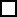 DIDATTICA DIGITALE INTEGRATA: Modalità di svolgimento delle attività sincrone e asincrone    Valorizzazione dell’esperienza         Attenzione alla diversità,                                           Apprendimento esplorativo    Apprendimento collaborativo           Consapevolezza proprio modo di apprendere           Percorsi laboratoriali.    Metodo induttivo e deduttivo         Altro…………….DIDATTICA DIGITALE INTEGRATA: Modalità di svolgimento delle attività sincrone e asincrone    Valorizzazione dell’esperienza         Attenzione alla diversità,                                           Apprendimento esplorativo    Apprendimento collaborativo           Consapevolezza proprio modo di apprendere           Percorsi laboratoriali.    Metodo induttivo e deduttivo         Altro…………….DIDATTICA DIGITALE INTEGRATA: Modalità di svolgimento delle attività sincrone e asincrone    Valorizzazione dell’esperienza         Attenzione alla diversità,                                           Apprendimento esplorativo    Apprendimento collaborativo           Consapevolezza proprio modo di apprendere           Percorsi laboratoriali.    Metodo induttivo e deduttivo         Altro…………….DIDATTICA DIGITALE INTEGRATA: Modalità di svolgimento delle attività sincrone e asincrone    Valorizzazione dell’esperienza         Attenzione alla diversità,                                           Apprendimento esplorativo    Apprendimento collaborativo           Consapevolezza proprio modo di apprendere           Percorsi laboratoriali.    Metodo induttivo e deduttivo         Altro…………….DIDATTICA DIGITALE INTEGRATA: Modalità di svolgimento delle attività sincrone e asincrone    Valorizzazione dell’esperienza         Attenzione alla diversità,                                           Apprendimento esplorativo    Apprendimento collaborativo           Consapevolezza proprio modo di apprendere           Percorsi laboratoriali.    Metodo induttivo e deduttivo         Altro…………….DIDATTICA DIGITALE INTEGRATA: Modalità di svolgimento delle attività sincrone e asincroneb. Strumenti e risorse    Libri di testo:           Testi didattici di supporto         Stampa specialistica -           Schede appositamente predisposte -          Computer            Altro...   ..........................................................................     Libri di testo:           Testi didattici di supporto         Stampa specialistica -           Schede appositamente predisposte -          Computer            Altro...   ..........................................................................     Libri di testo:           Testi didattici di supporto         Stampa specialistica -           Schede appositamente predisposte -          Computer            Altro...   ..........................................................................     Libri di testo:           Testi didattici di supporto         Stampa specialistica -           Schede appositamente predisposte -          Computer            Altro...   ..........................................................................     Libri di testo:           Testi didattici di supporto         Stampa specialistica -           Schede appositamente predisposte -          Computer            Altro...   ..........................................................................     Libri di testo:           Testi didattici di supporto         Stampa specialistica -           Schede appositamente predisposte -          Computer            Altro...   .......................................................................... Uscite sul territorioProgetti Interdisciplinari Temi per cui si chiede l’aggregazione organica di contenuti di dominio di più discipline:Temi per cui si chiede l’aggregazione organica di contenuti di dominio di più discipline:Temi per cui si chiede l’aggregazione organica di contenuti di dominio di più discipline:Temi per cui si chiede l’aggregazione organica di contenuti di dominio di più discipline:Temi per cui si chiede l’aggregazione organica di contenuti di dominio di più discipline:Temi per cui si chiede l’aggregazione organica di contenuti di dominio di più discipline:Attività di recupero/ potenziamento e sostegno             Sono previste:Attività di recupero/potenziamento:       Lavori graduati per fasce di livello        Attività extracurriculari                                                                   Corsi di recupero                  Corsi di potenziamento disciplinari                                                                   Adesione a progetti particolari nell’ambito   dell’istitutoAttività di sostegno:                                Lavori  differenziati  o graduati per fasce di livello                                                                      Attività extracurriculari                                                                   Adesione a progetti particolari nell’ambito   dell’istitutoAttività di recupero/potenziamento:       Lavori graduati per fasce di livello        Attività extracurriculari                                                                   Corsi di recupero                  Corsi di potenziamento disciplinari                                                                   Adesione a progetti particolari nell’ambito   dell’istitutoAttività di sostegno:                                Lavori  differenziati  o graduati per fasce di livello                                                                      Attività extracurriculari                                                                   Adesione a progetti particolari nell’ambito   dell’istitutoAttività di recupero/potenziamento:       Lavori graduati per fasce di livello        Attività extracurriculari                                                                   Corsi di recupero                  Corsi di potenziamento disciplinari                                                                   Adesione a progetti particolari nell’ambito   dell’istitutoAttività di sostegno:                                Lavori  differenziati  o graduati per fasce di livello                                                                      Attività extracurriculari                                                                   Adesione a progetti particolari nell’ambito   dell’istitutoAttività di recupero/potenziamento:       Lavori graduati per fasce di livello        Attività extracurriculari                                                                   Corsi di recupero                  Corsi di potenziamento disciplinari                                                                   Adesione a progetti particolari nell’ambito   dell’istitutoAttività di sostegno:                                Lavori  differenziati  o graduati per fasce di livello                                                                      Attività extracurriculari                                                                   Adesione a progetti particolari nell’ambito   dell’istitutoAttività di recupero/potenziamento:       Lavori graduati per fasce di livello        Attività extracurriculari                                                                   Corsi di recupero                  Corsi di potenziamento disciplinari                                                                   Adesione a progetti particolari nell’ambito   dell’istitutoAttività di sostegno:                                Lavori  differenziati  o graduati per fasce di livello                                                                      Attività extracurriculari                                                                   Adesione a progetti particolari nell’ambito   dell’istitutoAttività di recupero/potenziamento:       Lavori graduati per fasce di livello        Attività extracurriculari                                                                   Corsi di recupero                  Corsi di potenziamento disciplinari                                                                   Adesione a progetti particolari nell’ambito   dell’istitutoAttività di sostegno:                                Lavori  differenziati  o graduati per fasce di livello                                                                      Attività extracurriculari                                                                   Adesione a progetti particolari nell’ambito   dell’istitutoc.  VALUTAZIONELa valutazione si realizzerà attraverso tre momenti:Valutazione d’ingresso tendente a conoscere le competenze e le abilità in possesso degli alunni prima di fissare gli obiettivi e i contenuti programmatici.Valutazione formativa e sommativa da effettuare durante lo svolgimento e alla fine delle singole attività.Valutazione finale quadrimestrale ed annuale che terrà conto dei risultati finali in rapporto alla situazione di partenza.La valutazione si realizzerà attraverso tre momenti:Valutazione d’ingresso tendente a conoscere le competenze e le abilità in possesso degli alunni prima di fissare gli obiettivi e i contenuti programmatici.Valutazione formativa e sommativa da effettuare durante lo svolgimento e alla fine delle singole attività.Valutazione finale quadrimestrale ed annuale che terrà conto dei risultati finali in rapporto alla situazione di partenza.La valutazione si realizzerà attraverso tre momenti:Valutazione d’ingresso tendente a conoscere le competenze e le abilità in possesso degli alunni prima di fissare gli obiettivi e i contenuti programmatici.Valutazione formativa e sommativa da effettuare durante lo svolgimento e alla fine delle singole attività.Valutazione finale quadrimestrale ed annuale che terrà conto dei risultati finali in rapporto alla situazione di partenza.La valutazione si realizzerà attraverso tre momenti:Valutazione d’ingresso tendente a conoscere le competenze e le abilità in possesso degli alunni prima di fissare gli obiettivi e i contenuti programmatici.Valutazione formativa e sommativa da effettuare durante lo svolgimento e alla fine delle singole attività.Valutazione finale quadrimestrale ed annuale che terrà conto dei risultati finali in rapporto alla situazione di partenza.La valutazione si realizzerà attraverso tre momenti:Valutazione d’ingresso tendente a conoscere le competenze e le abilità in possesso degli alunni prima di fissare gli obiettivi e i contenuti programmatici.Valutazione formativa e sommativa da effettuare durante lo svolgimento e alla fine delle singole attività.Valutazione finale quadrimestrale ed annuale che terrà conto dei risultati finali in rapporto alla situazione di partenza.La valutazione si realizzerà attraverso tre momenti:Valutazione d’ingresso tendente a conoscere le competenze e le abilità in possesso degli alunni prima di fissare gli obiettivi e i contenuti programmatici.Valutazione formativa e sommativa da effettuare durante lo svolgimento e alla fine delle singole attività.Valutazione finale quadrimestrale ed annuale che terrà conto dei risultati finali in rapporto alla situazione di partenza.Modalità di verificaSono previste:Prove scritte Quesiti                    Completamento                                                             Vero/falso                          LiberaScelta multipla                    AltroProve scritte Quesiti                    Completamento                                                             Vero/falso                          LiberaScelta multipla                    AltroProve orali    Interrogazioni                     Discussione       Intervento                            Ascolto  Dialogo/Interazione                   AltroProve orali    Interrogazioni                     Discussione       Intervento                            Ascolto  Dialogo/Interazione                   AltroProve comuniInterdisciplinari:Due a quadrimestreProve comuniInterdisciplinari:Due a quadrimestreValutazione conoscenze e abilità:Griglie di valutazione dell’I.C. Voto in decimiProve scritteProve oraliProve praticheProve scritteProve oraliProve praticheProve scritteProve oraliProve praticheProve scritteProve oraliProve praticheProve scritteProve oraliProve praticheProve scritteProve oraliProve praticheValutazione competenzeRubrica di valutazione livelli(Solo per la classe III)Livello D INIZIALEL’alunno:se opportunamente guidato, svolge compiti semplici in situazioni note.Livello CBASEL’alunno:svolge compiti semplici anche in situazioni nuove, mostrando di possedere conoscenze e abilità fondamentali e di saper applicare basilari regole e procedure apprese.Livello CBASEL’alunno:svolge compiti semplici anche in situazioni nuove, mostrando di possedere conoscenze e abilità fondamentali e di saper applicare basilari regole e procedure apprese.Livello B INTERMEDIOL’alunno:svolge compiti e risolve problemi in situazioni nuove, compie scelte consapevoli, mostrando di saper utilizzare le conoscenze e le abilità acquisite.Livello B INTERMEDIOL’alunno:svolge compiti e risolve problemi in situazioni nuove, compie scelte consapevoli, mostrando di saper utilizzare le conoscenze e le abilità acquisite.Livello AAVANZATOL’alunno:svolge compiti e risolve problemi complessi, mostrando padronanza nell’uso delle conoscenze e delle abilità; propone e sostiene le proprie opinioni e assume in modo responsabile decisioni consapevoli.